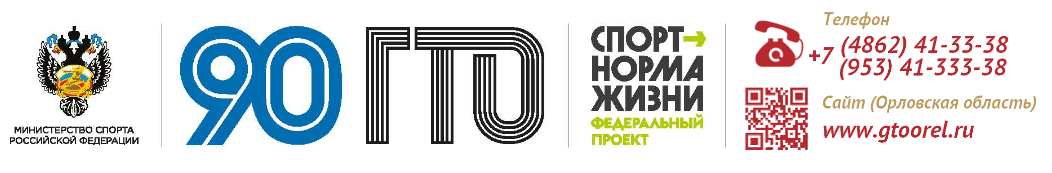 ЗАЯВКА (коллективная)на прохождение тестирования в рамках Всероссийского физкультурно-спортивного комплекса«Готов к труду и обороне» (ГТО)(наименование организации)Всего в заявке 	человекПредставитель	 	/ 	Руководитель 	/ 	м.п.дата№                             ФИОУИН (номер) участникаРазряд со сроком действия(если есть, укажите разряд, дату присвоения и вид спорта, если нет,оставьте поле пустым)ДатарожденияДопуск врача/печать врача/дата/подпись врачаПример: (допущен / не допущен)123